Anfrage nach Aufführungsrechten für AmateurbühnenVielen Dank für Ihr Interesse an der Aufführung eines unserer Verlagswerke. Um Ihre Anfrage bearbeiten zu können, benötigen wir noch weitere Angaben von Ihnen. Wir bitten Sie daher, die folgenden Fragen zu beantworten und das Formular ausgefüllt an uns zurückzusenden. Datenschutzhinweis: Mit Abgabe willigen Sie in die Nutzung der Daten dieses Fragebogens 
zur Abwicklung Ihrer Anfrage durch die Musik und Bühne Verlagsgesellschaft mbH ein.
Weitere Angaben zum Datenschutz finden Sie unter 
https://www.musikundbuehne.de/service-navigation/datenschutz.html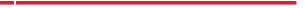 Name der Gruppe/Organisation/Schule:	Anschrift der Gruppe/Organisation/Schule:Telefon:	Email:	Homepage: Name der juristisch verantwortlichen Person (zeichnungsberechtigt für den Vertrag): USt-ID (falls vorhanden):      	 USt-ID nicht vorhandenAnsprechpartner für das Projekt: 	Funktion des Ansprechp.: (z.B. 1. Vorsitzender/Lehrer/o.Ä.):Privatanschrift/Telefon/Email des Ansprechpartners: (optionale Angaben) 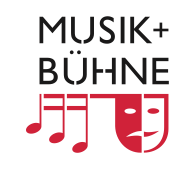 STÜCKTITEL:      In welcher Sprache möchten Sie aufführen?	 deutsch	 englischName des Aufführungsortes:	Anschrift des Aufführungsortes:Anzahl der Sitzplätze:      	Eintrittspreise: von         bis         EURAnzahl der geplanten Aufführungen:      	Aufführungszeitraum: 	     Gewünschter Liefertermin:      ACHTUNG!!! Frühester Liefertermin erst 4 Wochen nach Ihrer schriftlichen Annahme unseres Angebots! Dieses erhalten Sie nach Auswertung dieses Fragebogens. Berücksichtigen Sie das unbedingt bei Ihrem geplanten Probenbeginn!Lieferanschrift für Aufführungsmaterial (wenn nicht identisch mit Anschrift oben):Welche Werke wurden zuletzt gespielt? Weitere Anmerkungen:
     